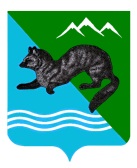 ПОСТАНОВЛЕНИЕ.АДМИНИСТРАЦИИ  СОБОЛЕВСКОГО  МУНИЦИПАЛЬНОГО  РАЙОНА КАМЧАТСКОГО  КРАЯ    09 июня 2022                       с. Соболево                                            №270 Об окончании отопительного периода 2021-2022 гг. на территорииСоболевского сельского поселения В связи с установлением среднесуточной температуры наружного воздуха выше 8°С в течение пяти суток подряд, на основании пункта 5 раздела 2 Правил предоставления коммунальных услуг гражданам, утвержденных Постановлением Правительства РФ от 06.05.2011 № 354, пункта 11.7 Правил технической эксплуатации тепловых энергоустановок, утвержденных приказом Министерства энергетики РФ от 24.03.2003 № 115, АДМИНИСТРАЦИЯ ПОСТАНОВЛЯЕТ:1. Завершить отопительный период 2021-2022 гг. на территории Соболевского сельского поселения Соболевского муниципального района                 с 15 июня 2022 года  в 24:00 часов.2. Управлению делами администрации Соболевского муниципального района опубликовать настоящее постановление в районной газете «Соболевский вестник» и разместить на официальном сайте Соболевского муниципального района Камчатского края в информационно-телекоммуникационной сети Интернет.3. Настоящее постановление вступает в силу после его официального опубликования (обнародования). 4. Контроль за исполнением настоящего постановления возложить на отдел ЖКХ, ТЭК транспорта и благоустройства в составе комитета по экономике, ТЭК, ЖКХ и управлению муниципальным имуществом администрации Соболевского муниципального района Камчатского края.Глава Соболевского муниципального района							В.И. Куркин